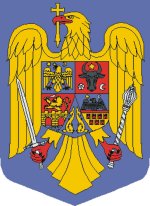 MINISTERUL MEDIULUI, APELOR ȘI PĂDURILOR ORDIN   Nr. .............. din ..................pentru aprobarea Regulamentului privind organizarea activității de atestare a instituțiilor publice sau private specializate în elaborarea documentațiilor pentru fundamentarea solicitării avizului de gospodărire a apelor și a autorizației de gospodărire a apelor, a studiilor hidrologice, hidrogeologice, de gospodărire a apelor și de evaluare a impactului asupra corpurilor de apă     Având în vedere Referatul de aprobare nr. 189311/DMRISB din 05.05.2021 al Direcției Managementul Riscului la Inundații și Siguranța Barajelor,     În baza prevederilor art. 52 din Legea apelor nr. 107/1996, cu modificările și completările ulterioare, și ale art. 6 pct. IV subpct. 68 din Hotărârea Guvernului nr. 43/2020 privind organizarea și funcționarea Ministerului Mediului, Apelor și Pădurilor,     în temeiul art. 57 alin. (1), (4) și (5) din Ordonanța de urgență a Guvernului nr.57/2019, cu modificările și completările ulterioare și al art. 13 alin. (4) din Hotărârea Guvernului nr. 43/2020 privind organizarea şi funcţionarea Ministerului Mediului, Apelor şi Pădurilor,ministrul mediului, apelor și pădurilor emite următorul O R D I N :    Art. 1. Se aprobă Regulamentul privind organizarea activității de atestare a instituțiilor publice sau private specializate în elaborarea documentațiilor pentru fundamentarea solicitării avizului de gospodărire a apelor și a autorizației de gospodărire a apelor, a studiilor hidrologice, hidrogeologice, de gospodărire a apelor și de evaluare a impactului asupra corpurilor de apă, prevăzut în anexa care face parte integrantă din prezentul ordin.Art. 2. Direcția Managementul Riscului la Inundații și Siguranța Barajelor din cadrul Ministerului Mediului, Apelor și Pădurilor și Administrația Națională „Apele Române” vor duce la îndeplinire prevederile prezentului ordin.    Art. 3. La data intrării în vigoare a prezentului ordin, Ordinul ministrului apelor și pădurilor nr. 1230/2020 pentru aprobarea Regulamentului privind organizarea activității de atestare a instituțiilor publice sau private specializate în elaborarea documentațiilor pentru fundamentarea solicitării avizului de gospodărire a apelor și a autorizației de gospodărire a apelor, publicat în Monitorul Oficial al României, Partea I, nr. 523 din 18 iunie 2020, se abrogă.     Art. 4. Prezentul ordin se publică în Monitorul Oficial al României, Partea I.AVIZAT:Secretar de StatVasile PANAITESecretar GeneralCorvin NEDELCUSecretar General AdjunctGyőző István BÁRCZISecretar General AdjunctTeodor DULCEAȚĂDirecția JuridicăDirectorCristian ALEXEDirecția Economico - FinanciarăDirectorDinu NICOLESCUDirecția Managementul Resurselor de ApăDirectorGheorghe CONSTANTINDirecţia Managementul Riscului la Inundații și Siguranța Barajelor Director Simona Olimpia NEGRUDirecţia Managementul Riscului la Inundații și Siguranța BarajelorDirector adjunctAltan ABDULAMITAnexaREGULAMENTprivind organizarea activității de atestare a instituțiilor publice sau private specializate în elaborarea documentațiilor pentru fundamentarea solicitării avizului de gospodărire a apelor și a autorizației de gospodărire a apelor, a studiilor hidrologice, hidrogeologice, de gospodărire a apelor și de evaluare a impactului asupra corpurilor de apăCAP. IDispoziții generaleArt. 1. – Prezentul regulament stabilește procedura de atestare de către Ministerul Mediului, Apelor și Pădurilor a instituțiilor publice sau private specializate în elaborarea documentațiilor pentru fundamentarea solicitării avizului de gospodărire a apelor și a autorizației de gospodărire a apelor, a studiilor hidrologice, hidrogeologice, de gospodărire a apelor și de evaluare a impactului asupra corpurilor de apă și asigură cadrul organizatoric și regulile unitare pentru atestarea capacității tehnico-profesionale a solicitanților.Art. 2. – Atestarea instituţiilor publice sau private specializate prevăzute la art. 1 are drept scop verificarea capacităţii tehnico-economice a acestora de a îndeplini cerinţele tehnice şi de calitate în conformitate cu prevederile legale în vigoare și se realizează de către Comisia de atestare, care se organizează şi funcţionează în conformitate cu prevederile prezentului regulament.CAP. IIOrganizarea, funcționarea și atribuțiile Comisiei de atestareArt. 3. – (1) Comisia de atestare se organizează și funcționează în cadrul Ministerului Mediului, Apelor și Pădurilor.(2) Componența Comisiei de atestare este următoarea:a) secretarul de stat / persoana desemnată de conducătorul autorității publice centrale din domeniul gospodăririi apelor care coordonează activitatea de gospodărire a apelor din cadrul Ministerului Mediului, Apelor și Pădurilor;b) directorul Direcției managementul riscului la inundații și siguranța barajelor din cadrul Ministerului Mediului, Apelor și Pădurilor;c) directorul Direcției managementul resurselor de apă din cadrul Ministerului Mediului, Apelor și Pădurilor;d) directorul adjunct al Direcției managementul riscului la inundații și siguranța barajelor din cadrul Ministerului Mediului, Apelor și Pădurilor;e) directorul general adjunct al Administraţiei Naţionale "Apele Române" cu atributii în coordonarea activității de gospodărire a apelor;f) directorul/ persoana desemnată de catre acesta din cadrul Institutului Național de Hidrologie și Gospodărire a Apelor;g) directorul din cadrul Administrației Naționale "Apele Române" cu atributii in managementul resurselor de apă; h) directorul din cadrul Administraţiei Naţionale "Apele Române" cu atribuții în managementul lucrărilor hidrotehnice;i) un cadru didactic universitar de specialitate;(3) Secretariatul tehnic al Comisiei de atestare este asigurat de Direcția managementul riscului la inundații și siguranța barajelor.Art. 4. – (1) Preşedintele Comisiei de atestare este secretarul de stat/persoana desemnată de conducătorul autorității publice centrale din domeniul gospodăririi apelor, care coordonează activitatea de gospodărire a apelor, din cadrul Ministerului Mediului, Apelor şi Pădurilor.(2) Vicepreşedintele Comisiei de atestare este directorul Direcției managementul riscului la inundații și siguranța barajelor din cadrul Ministerului Mediului, Apelor și Pădurilor.        Art. 5. – Comisia de atestare se întrunește în ședințe ori de câte ori este necesar. Art. 6. – Atribuțiile Comisiei de atestare sunt următoarele:(1) Președintele Comisiei de atestare are următoarele atribuții:a) aprobă programările ședințelor Comisiei de atestare;b) conduce lucrările ședințelor Comisiei de atestare;c) semnează, în conformitate cu hotărârile Comisiei de atestare, certificatele de atestare sau, după caz, comunicările de respingere motivată a cererilor de atestare.(2) Vicepreședintele Comisiei de atestare are următoarele atribuții:a) urmărește și coordonează desfășurarea activităților secretariatului Comisiei de atestare;b) urmărește prezența membrilor Comisiei de atestare la ședințele acesteia;c) conduce, în lipsa președintelui, ședințele Comisiei de atestare.(3) Secretariatul tehnic al Comisiei de atestare are următoarele atribuții:a) evaluează documentațiile întocmite de instituțiile publice sau private, în conformitate cu cerințele prezentului regulament;b) înregistrează numai documentațiile complete întocmite de instituțiile publice sau private, în conformitate cu cerințele prezentului regulament;c) programează, la propunerea președintelui Comisiei de atestare, ședințele acesteia;d) convoacă reprezentantul legal al instituției publice sau private pentru interviu;e) convoacă membrii Comisiei de atestare la ședințe;f) întocmește un referat în care se va specifica dacă instituția publică sau privată solicitantă a elaborat lucrări de bună calitate în domeniul gospodăririi apelor, pe baza recomandărilor primite din partea beneficiarilor pentru fiecare lucrare;g) întocmește procesele-verbale ale ședințelor Comisiei de atestare;h) redactează certificatele de atestare obținute în urma interviului de către instituțiile publice sau private;i) păstrează documentele Comisiei de atestare și asigură arhivarea acestora.Art. 7. – (1) Comisia de atestare funcționează legal în prezența a cel puțin jumătate plus unu din numărul membrilor săi. Ședințele Comisiei de atestare sunt conduse de președinte sau, în absența acestuia, de vicepreședinte.(2) Hotărârile Comisiei de atestare se iau cu votul a cel puțin jumătate plus unu din numărul membrilor prezenți. Voturile se consemnează nominal în procesul-verbal al ședinței.Art. 8. – Comisia de atestare răspunde în solidar de desfășurarea corespunzătoare a lucrărilor, având următoarele responsabilități:a) examinează cererile și documentațiile prezentate pentru atestare de către instituțiile publice sau private;b) examinează cererile și documentațiile prezentate pentru transfer de către instituțiile publice sau private;c) hotărăște eliberarea certificatelor de atestare, potrivit modelului prevăzut în anexa nr.1;d) hotărăște eliberarea certificatelor de atestare obținute prin transfer;e) hotărăște respingerea cererilor de atestare sau transfer care nu întrunesc condițiile de atestare prevăzute în prezentul regulament;f) hotărăște retragerea certificatului de atestare.Art. 9. – Membrii Comisiei de atestare au următoarele drepturi și obligații:a) să participe la ședințele Comisiei de atestare, cu drept de vot direct. În situația în care nu poate asigura participarea va împuternici în scris o persoană să îl reprezinte și să voteze în numele său;b) să semneze procesele-verbale întocmite la fiecare ședință;c) să solicite consemnarea în procesele-verbale ale ședințelor a opiniilor și punctelor de vedere separate față de hotărârile adoptate;d) să nu divulge date și informații de care iau cunoștință în cadrul procesului de atestare;e) să nu fie soț, soție, rudă sau afin până la gradul al IV-lea inclusiv cu oricare dintre solicitanții atestării;f) în cazul în care unul dintre membrii Comisiei de atestare se va afla în situație de incompatibilitate, va fi înlocuit cu o altă persoană din cadrul aceleiași instituții, care să îndeplinească condițiile cerute.CAP. IIIDomeniile de atestareArt. 10. – Domeniile pentru care Comisia de atestare este abilitată să ateste instituții publice sau private sunt următoarele:A - întocmirea studiilor hidrologice;B - întocmirea studiilor hidrogeologice;C - întocmirea studiilor de gospodărire a apelor;D - elaborarea documentaţiilor pentru obținerea avizului/ autorizației de gospodărire a apelor pentru următoarele categorii de lucrări care se construiesc pe ape sau care au legătură cu apele:D1 - construcții și amenajări hidrotehnice, hidroenergetice, hidroamelioratii, depozite de deșeuri menajere sau industriale (inclusiv lucrări de închidere) și lucrări de traversare cursuri de apă: baraje, acumulări permanente sau nepermanente, derivații hidrotehnice; centrale hidroelectrice, folosințe hidromecanice, amenajări pentru navigație; lucrări de apărare împotriva acțiunii distructive a apei: îndiguiri, apărări şi consolidări de maluri şi albii, rectificări şi reprofilări de albii, lucrări de dirijare a apei, combaterea eroziunii solului, regularizarea scurgerii pe versanţi, corectări de torenţi, desecări şi asanări, alte lucrări de apărare; depozite de deşeuri menajere şi industriale: iazuri de decantare, halde de steril, zguri şi cenuşi, şlamuri, nămoluri şi altele asemenea; lucrări de închidere a minelor şi carierelor, a depozitelor menajere şi industriale şi de reconstrucţie ecologică a zonelor afectate; lucrări, construcții și instalații care se execută pe malul mării (inclusiv lucrări pentru consolidarea falezelor, protecția și reabilitarea plajelor), pe fundul apelor maritime; traversări de cursuri de apă cu lucrările aferente: poduri, conducte, linii electrice etc;D2 - sisteme hidroedilitare: alimentări cu apă potabilă, industrială și pentru irigații, amenajări piscicole; lucrări de canalizare și evacuare a apelor uzate, stații și instalații de de prelucrare a calității apelor;D3 - exploatări de agregate minerale: amenajări şi instalaţii de extragere a agregatelor minerale din albiile sau malurilor cursurilor de apă, lacurilor şi din terase: balastiere, cariere etc.;D4 - lucrări de prospecțiuni, de explorare/exploatare prin foraje terestre sau maritime; injectarea apelor de zăcământ de la schelele de extracție;D5 - planuri de amenajare a teritoriului, planuri de urbanism general, zonal şi de detaliu;D6 - lucrări de decontaminare a resursei de apă subterană pentru siturile declarate ca fiind contaminate;D7 - alte tipuri de lucrări care se construiesc pe ape sau care au legătură cu apele;E - elaborarea studiilor de evaluare a impactului asupra corpurilor de apă.CAP. IVCondiții de atestare a instituțiilor publice sau privateArt. 11. – Atestarea instituțiilor publice sau private specializate în elaborarea documentațiilor pentru fundamentarea solicitării avizului de gospodărire a apelor și a autorizației de gospodărire a apelor, a studiilor hidrologice, hidrogeologice, de gospodărire a apelor și de evaluare a impactului asupra corpurilor de apă se solicită și se acordă cu respectarea domeniilor cuprinse în prezentul regulament.Art. 12. – (1) În vederea atestării, instituţiile publice sau private interesate vor depune la Registratura autorității publice centrale din domeniul gospodăririi apelor un dosar de atestare care va cuprinde, în copie conform cu originalul si/sau cu prezentarea originalului și copiilor în vederea confruntării şi verificării concordanţelor, a următoarelor documente:a) cerere-tip pentru obținerea atestării, prevăzută în anexa nr.2, cu specificarea domeniilor și subdomeniilor în care se solicită atestarea. Activitățile pentru care se solicită atestarea trebuie să fie conforme cu cele prevăzute în Clasificarea Activităților din Economia Națională;b) actul de identitate al reprezentantului legal al instituției publice sau private;c) documente care atestă personalitatea juridică a solicitantului, respectiv statutul ori hotărârea de înființare a instituției publice sau private și certificatul de înregistrare fiscală emis de organul fiscal teritorial;d) memoriu de activitate al instituției publice sau private în domeniile/subdomeniile solicitate, în care lucrările menționate sunt însoțite de recomandări din partea beneficiarilor;e) documente care să ateste calificările profesionale specifice fiecărui domeniu, prevăzute la art 10, instruirea relevantă și experiența profesională ale personalului de specialitate angajat al instituției, în formatul prevăzut în anexa nr.3, respectiv curriculum vitae - elocvent pentru domeniul solicitat și diploma de studii universitare;f) documente care să certifice faptul că specialiștii au încheiat una dintre următoarele forme de colaborare cu instituția publică sau privată:1. contract individual de muncă, încheiat pe perioadă nedeterminată sau pe perioada determinată aferentă valabilității certificatului de atestare, înregistrat la inspectoratul teritorial de muncă sau contract de colaborare cu persoană fizică sau persoană fizică autorizată, înregistrat la organele fiscale teritoriale, pe perioadă nedeterminată ori pe perioadă determinată aferentă valabilității certificatului de atestare;2. extras din Registrul General de Evidență al Salariaților din România – REVISAL din care să rezulte calitatea de angajat "activ";g) situaţia privind dotarea cu softuri, baze de date specializate, echipamente, deținute în proprietate sau închiriate în vederea desfăşurării activităţii pentru care se solicită atestarea, după caz, prevăzută în anexa nr.4;h) dovada achitării tarifului pentru evaluarea dosarului de atestare;i)  declarație pe proprie răspundere a reprezentantului legal prin care să confirme că specialiștii angajați/colaboratori ai instituției publice/private nu se află în situaţie de incompatibilitate sau de conflict de interese.(2)În situația în care, după înregistrarea dosarului de atestare, intervin modificări legislative, prin intermediul secretariatului comisiei se vor solicita instituțiilor publice /private solicitante modificările și completările care se impun.Art. 13. – (1) Personalul de specialitate angajat sau colaborator al instituţiei publice/private, prezentat în anexa nr. 3, trebuie să aibă studii superioare finalizate cu diploma de licență, în țară sau străinatate, în funcție de domeniul solicitat astfel:pentru întocmirea studiilor hidrologice prevăzute la art.10 lit. A: hidrologie, amenajări și construcții hidrotehnice, îmbunătățiri funciare, hidroenergetică, ingineria mediului sau alte specializări/experiență relevante domeniului;pentru întocmirea studiilor hidrogeologice prevăzute la art.10 lit. B: geologie, hidrogeologie, inginerie geologică, sau alte specializări/experiență relevante domeniului;pentru întocmirea studiilor de gospodărire a apelor prevăzute la art.10 lit. C: hidrologie, amenajări și construcții hidrotehnice, îmbunătățiri funciare, ingineria mediului, hidroenergetică, sau alte specializări/experiență relevante domeniului;pentru domeniul elaborarea documentaţiilor pentru obținerea avizului/ autorizației de gospodărire a apelor pentru categoriile de lucrări care se construiesc pe ape sau care au legătură cu apele prevăzute la art.10 lit. D: amenajări și construcții hidrotehnice, îmbunătățiri funciare, ingineria mediului, hidrologie, hidrogeologie, hidroenergetică sau alte specializări/experiență relevante domeniului;pentru domeniul elaborarea studiilor de evaluare a impactului asupra corpurilor de apă prevăzute la art.10 lit. E: cu specializare în cel putin 3 domenii corespunzătoare elementelor de calitate analizate, respectiv hidromorfo-geologie, biologie, chimie, amenajări și construcții hidrotehnice, îmbunătățiri funciare, ingineria mediului, hidrologie, hidrogeologie, hidroenergetică, chimie, inginerie chimică, biologie, ecologie, sau alte specializări/experiență relevante domeniului;(2)  Instituția publică/ privată asigură cu personalul de specialitate angajat sau colaborator cel puțin un specialist cu minimum 3 ani experiență în domeniul de atestare solicitat.Art. 14. – (1) În cazul în care Secretariatul tehnic al Comisiei de atestare constată că documentaţiile întocmite de instituţiile publice sau private sunt complete, acestea vor fi înregistrate în vederea programării pentru susţinerea interviului în faţa Comisiei de atestare sau prin mediul online/electronic, prin intermediul unei aplicaţii web sau prin e-mail.(2) În situaţia în care susţinerea interviului se desfăşoară prin mediul online/electronic, membrii Comisiei de atestare transmit votul lor prin intermediul unei aplicaţii web sau prin e-mail Secretariatului tehnic al Comisiei de atestare, care consemnează în procesul-verbal votul fiecărui membru.(3) În urma susţinerii interviului, Comisia de atestare hotărăşte emiterea certificatului de atestare sau, după caz, respingerea cererii.(4) Certificatul de atestare se emite în termen de maximum 30 de zile de la data susţinerii interviului în două exemplare egal valabile, după modelul din anexa nr. 1. Exemplarul nr. 1 al certificatului se transmite instituţiei publice sau private, iar exemplarul nr. 2 al certificatului se păstrează la Comisia de atestare.(5) Eliberarea certificatelor de atestare se face numai după achitarea tarifului pentru emiterea certificatului.(6) Dacă în urma susţinerii interviului în faţa Comisiei de atestare instituţiilor publice sau private solicitante nu li se acordă certificatul de atestare, dosarul de atestare depus va fi arhivat.(7) Hotărârea Comisiei de atestare de a respinge cererea de atestare se poate contesta în condiţiile legii.Art. 15. – (1) În cazul în care instituția publică sau privată nu a mai elaborat lucrări în domeniile în care solicită atestarea, aceasta va prezenta dovada efectuării a cel puțin două lucrări sub coordonarea unor instituții publice ori private ce dețin certificat de atestare valabil în domeniu și al cărui acționariat/administrator trebuie să fie altul decât cel al instituției publice private coordonate.(2)Pentru fiecare dintre cele două lucrări se vor prezenta recomandări din partea beneficiarilor, raport din partea coordonatorului lucrării și copie de pe atestatul valabil al acestuia.CAP. VPreschimbarea și transferul certificatelor de atestareArt. 16. – Durata valabilităţii certificatului de atestare este de 3 ani, cu posibilitatea extinderii/reducerii numărului domeniilor de atestare acordate, în cazul în care instituţia publică sau privată îndeplineşte ori nu condiţiile de atestare stabilite.Art. 17. – Preschimbarea certificatului de atestare presupune depunerea şi analizarea unui nou dosar de atestare, în conformitate cu prevederile cap. IV al prezentului ordin, fiind considerată o nouă atestare.Art. 18. – În situația în care instituția publică/privată a detinut un certificat de atestare ce a expirat în termen mai mare de un an și nu a depus o solicitare în vederea reînnoirii acestuia, se aplică prevederile art. 15.Art. 19. – (1) Certificatul de atestare poate fi transferat doar în cazul în care instituția publică sau privată solicitantă justifică că a preluat integral activitatea pentru care a fost atestată instituția publică sau privată de la care preia certificatul de atestare, inclusiv personalul de specialitate. (2) Transferul certificatului de atestare presupune depunerea unor noi documente la Secretariatul tehnic al Comisiei de atestare care să completeze dosarul de atestare care vor cuprinde documentele de la art. 12, lit. b), c), e) și f), însoțite de o cerere în care se justifică necesitatea de transfer a certificatului și declară că au rămas neschimbate condițiile prin care s-a obținut certificatul inițial.(3) Valabilitatea certificatului transferat către noua entitate va fi doar pentru perioada rămasă până la expirarea certificatului de atestare care urmează să fie transferat;(4) Comisia de atestare va analiza această solicitare și va decide/hotărî după caz.CAP. VIRetragerea certificatului de atestareArt. 20. – (1) Certificatul de atestare eliberat unei instituții publice sau private poate fi retras în situația în care nu mai sunt întrunite condițiile și criteriile cuprinse în prezentul regulament, precum și în cazul elaborării de documentații pentru fundamentarea solicitării avizului de gospodărire a apelor și a autorizației de gospodărire a apelor, de studii hidrologice, hidrogeologice, de gospodărire a apelor și de evaluare a impactului asupra corpurilor de apă, care nu sunt în conformitate cu prevederile legale în vigoare.(2)	Autoritatea competentă care analizează elaborarea documentațiilor pentru fundamentarea solicitării avizului de gospodărire a apelor și a autorizației de gospodărire a apelor, studiilor hidrologice, hidrogeologice, de gospodărire a apelor și de evaluare a impactului asupra corpurilor de apă, și/sau beneficiarul, poate solicita Comisiei de atestare retragerea certificatului de atestare, dacă constată în mod repetat că acestea nu corespund normelor și normativelor în vigoare.Art. 21. – (1) Constatarea faptei de refuz sau de neîndeplinire a obligației de a elabora documentații sau studii în conformitate cu prevederile legale în vigoare se face de către Administrația Națională „Apele Române” și subunitățile sale teritoriale, care va notifica printr-un referat președintele Comisiei de atestare, cu propunere formulată în clar de retragere a certificatului de atestare;(2)În baza acestui referat, Secretariatul Tehnic al Comisiei de atestare va include pe Ordinea de zi propunerea de retragere a certificatului de atestare pentru instituția publică/privată, în vederea analizării și luării unei decizii la nivelul Comisiei de atestare; În cazul aprobării referatului de retragere a atestării, Comisia de atestare va emite o hotărâre de retragere a certificatului de atestare;(3) În cazul încadrării în prevederile alin. (2), instituția publică sau privată va fi obligată să returneze certificatul de atestare în termen de 10 zile calendaristice de la data primirii hotărârii de retragere din partea Comisiei de atestare, fără a putea solicita returnarea tarifelor achitate;(4) Degradarea, distrugerea sau pierderea certificatului de atestare se declară în scris, la Ministerul Mediului, Apelor și Pădurilor, în termen de 48 de ore de la constatare și totodată va fi publicată în Monitorul Oficial al României, Partea a III-a, de către reprezentantul legal al instituției publice sau private atestate;(5) După publicarea anunțului, prevăzută la alin. (4), Comisia de atestare hotărăște eliberarea unui duplicat al exemplarului nr. 1 al certificatului de atestare.Art. 22. – Tarifele pentru obținerea certificatului de atestare, pe tipuri de activități sunt prevăzute în anexa nr. 5, în funcție de activitățile pe care solicitanții doresc să le desfășoare.Capitolul VIIDispoziții tranzitoriiArt. 23. – (1) Instituțiile publice și private care au fost atestate conform Ordinului ministrului mediului, apelor și pădurilor nr. 1230/2020 pentru aprobarea Regulamentului privind organizarea specializate în elaborarea documentațiilor pentru fundamentarea solicitării avizului de gospodărire a apelor și a autorizației de gospodărire a apelor, pot elabora studii și/sau documentații, până la expirarea certificatului de atestare, pentru domeniile pentru care au fost atestate.(2)	Prin excepție de la aplicarea prevederilor alin (1), pentru studiile prevăzute la domeniul e) elaborarea studiilor de evaluare a impactului asupra corpurilor de apă, acestea pot fi întocmite în continuare de instituții publice și private atestate, până la obținerea primei atestări pentru acest domeniu.(3)     Pentru o perioada de 2 ani de la intrarea în vigoare a prezentului ordin, pentru domeniul e) elaborarea studiului de evaluarea a impactului asupra corpurilor de apă, la prima atestare, instituţia publică sau privată va face dovada efectuării unor studii SEICA sau studii conexe (studii de impact și/sau din domeniile definite la art. 10). CAP. VIIIDispoziții finaleArt. 24. – (1)Tarifele percepute pentru analiza dosarelor de atestare și emiterea certificatelor de atestare se virează în contul de venituri extrabugetare RO84TREZ7005032XXX000309, deschis de Ministerul Mediului, Apelor și Pădurilor la Trezoreria Municipiului București.(2) Sumele provenite din încasarea tarifelor pentru analiza dosarelor de atestare și emiterea certificatelor se fac venit la bugetul de stat.          Art. 25. – Anexele nr. 1 - 5 fac parte integrantă din prezentul regulament.Anexa nr. 1    la RegulamentR O M Â N I AMINISTERUL MEDIULUI, APELOR ȘI PĂDURILORCOMISIA DE ATESTAREÎn conformitate cu prevederile Legii apelor nr.107/1996 cu modificările și completările ulterioare, ale Hotărârii Guvernului nr.43 din 2020 privind organizarea și funcționarea Ministerului Mediului, Apelor și Pădurilor și ale Ordinului ministrului mediului, apelor și pădurilor nr. ............... din ...............2021 pentru aprobarea Regulamentului privind organizarea activității de atestare a instituțiilor publice sau private specializate în elaborarea documentațiilor pentru fundamentarea solicitării avizului de gospodărire a apelor și a autorizației de gospodărire a apelor, a studiilor hidrologice, hidrogeologice, de gospodărire a apelor și de evaluare a impactului asupra corpurilor de apă, emite prezentulCERTIFICAT DE ATESTARE Nr..............pentruInstituția publică/ privată.........................................înregistrată la Oficiul Registrului Comerțului al județului....................cu nr. J/............./..........având C.U.I.....................................cu sediul în județul/localitatea/strada/nr................................ce îndeplinește condițiile prevăzute în Regulamentul privind organizarea activității de atestare a instituțiilor publice sau private specializate în elaborarea documentațiilor pentru fundamentarea solicitării avizului de gospodărire a apelor și a autorizației de gospodărire a apelor, a studiilor hidrologice, hidrogeologice, de gospodărire a apelor și de evaluare a impactului asupra corpurilor de apă, aprobat prin Ordinul ministrului mediului, apelor și pădurilor nr. .........../2021 (regulament) și are competența tehnică și profesională de a efectua lucrări în următoarele domenii:..........................................................................................................................Prezentul certificat a fost emis la data de ............având valabilitatea de 3 (trei) ani până la data de............................ Acesta poate fi retras în condițiile prevăzute la art.20 și art.21 din regulament.PREȘEDINTELE COMISIEI DE ATESTARE(Numele și prenumeleSemnătura SS Indescifrabil)Certificatul a fost emis în două exemplare, egal valabile.Exemplarul nr. 1 din 2 ( Exemplarul nr. 2 din 2)Anexa nr. 2    la Regulament    ............................................................    (Date de identificare pentru instituția publică sau privată)    Nr. ............... din ....................................CEREREpentru obținerea atestării    Instituția publică/privată ..................................., cu sediul în ............................, str. ....................... nr. ......, județul ....................., telefon ......................, fax ...................., e-mail ………………………., înmatriculată la Oficiul Registrului Comerțului .................................. cu nr. J ......./....../........, având C.U.I. ..............................................., reprezentată de ....................................., în calitate de ....................., solicit, în conformitate cu prevederile art. 12 din Regulamentul privind organizarea activității de atestare a instituțiilor publice sau private specializate în elaborarea documentațiilor pentru fundamentarea solicitării avizului de gospodărire a apelor și a autorizației de gospodărire a apelor, a studiilor hidrologice, hidrogeologice, de gospodărire a apelor și de evaluare a impactului asupra corpurilor de apă, aprobat prin Ordinul ministrului mediului, apelor și pădurilor nr. ..............., participarea la ședința Comisiei de atestare în vederea eliberării certificatului de atestare privind capacitatea de a efectua următoarele activități:A - întocmirea studiilor hidrologice;B - întocmirea studiilor hidrogeologice;C - întocmirea studiilor de gospodărire a apelor;D - elaborarea documentaţiilor pentru obținerea avizului/ autorizației de gospodărire a apelor pentru următoarele categorii de lucrări care se construiesc pe ape sau care au legătură cu apele:D1 - construcții și amenajări hidrotehnice, hidroenergetice, hidroamelioratii, depozite de deșeuri menajere sau industriale (inclusiv lucrări de închidere) și lucrări de traversare cursuri de apă: baraje, acumulări permanente sau nepermanente, derivații hidrotehnice; centrale hidroelectrice, folosințe hidromecanice, amenajări pentru navigație; lucrări de apărare împotriva acțiunii distructive a apei: îndiguiri, apărări şi consolidări de maluri şi albii, rectificări şi reprofilări de albii, lucrări de dirijare a apei, combaterea eroziunii solului, regularizarea scurgerii pe versanţi, corectări de torenţi, desecări şi asanări, alte lucrări de apărare; depozite de deşeuri menajere şi industriale: iazuri de decantare, halde de steril, zguri şi cenuşi, şlamuri, nămoluri şi altele asemenea; lucrări de închidere a minelor şi carierelor, a depozitelor menajere şi industriale şi de reconstrucţie ecologică a zonelor afectate; lucrări, construcții și instalații care se execută pe malul mării (inclusiv lucrări pentru consolidarea falezelor, protecția și reabilitarea plajelor), pe fundul apelor maritime; traversări de cursuri de apă cu lucrările aferente: poduri, conducte, linii electrice etc;D2 - sisteme hidroedilitare: alimentări cu apă potabilă, industrială și pentru irigații, amenajări piscicole; lucrări de canalizare și evacuare a apelor uzate, stații și instalații de de prelucrare a calității apelor;D3 - exploatări de agregate minerale: amenajări şi instalaţii de extragere a agregatelor minerale din albiile sau malurilor cursurilor de apă, lacurilor şi din terase: balastiere, cariere etc.;D4 -lucrări de prospecțiuni, de explorare/exploatare prin foraje terestre sau maritime; injectarea apelor de zăcământ de la schelele de extracție;D5 - planuri de amenajare a teritoriului, planuri de urbanism general, zonal şi de detaliu;D6 - lucrări de decontaminare a resursei de apă subterană pentru siturile declarate ca fiind contaminate;D7 -alte tipuri de lucrări care se construiesc pe ape sau care au legătură cu apele;E - elaborarea studiilor de evaluare a impactului asupra corpurilor de apă.    Anexăm la prezenta cerere documentele prevăzute la art. 12 din regulament.   Data .................(numele, prenumele, semnătura și ștampila)Anexa nr. 3    la RegulamentCalificările profesionale, instruirea relevantă și experiența profesională ale personalului de specialitate angajat laINSTITUȚIA PUBLICĂ / PRIVATĂ :..........................................(Se atașează copiile de pe diplomele/ certificatele pentru calificarea de cel mai înalt grad și pentru cursurile de instruire pentru persoanele menționate mai sus)Data .....................Semnătura autorizată.................................Anexa nr. 4    la RegulamentSituaţia privind dotarea cu softuri, baze de date specializate, echipamente, deținute în proprietate sau închiriate în vederea desfășurării activității pentru care se solicit atestarea Instituția publică / privată :……………………NOTĂ:*Se pot înscrie și performanțele tehnice ale echipamentelor.Data completării ......................Semnătura autorizată..........................Anexa nr. 5    la Regulament TARIFEpentru obținerea certificatului de atestare, pe tipuri de activitățiMINISTRUL MEDIULUI, APELOR ȘI PĂDURILORBARNA TÁNCZOSNumele și prenumele personalului de specialitateStudiile absolvite și calificarea obținută (diplomă, masterat, doctorat), experiența profesională relevantăAnul absolvirii, durataInstituția de învățământPrincipala atribuție în cadrul instituțieiNr. crt.Denumire softuri, baze de date specializate, echipamenteAnul fabricației/ versiuneaModul de deținere (proprietate/ închiriere)Nr.crt.Scopul lucrării sau serviciului prestatTipul serviciilor care se prestează pentru domeniile de atestareCuantumul tarifului care se încasează,fără TVA(lei)Parcurgerea procedurilor legale pentru emiterea certificatului de atestare pentru întocmirea studiilor hidrologice1.1.analiza documentației800Parcurgerea procedurilor legale pentru emiterea certificatului de atestare pentru întocmirea studiilor hidrologice1.2. emiterea certificatului de atestare300Parcurgerea procedurilor legale pentru emiterea certificatului de atestare pentru întocmirea studiilor hidrogeologice2.1. analiza documentației800Parcurgerea procedurilor legale pentru emiterea certificatului de atestare pentru întocmirea studiilor hidrogeologice2.2. emiterea certificatului de atestare300Parcurgerea procedurilor legale pentru emiterea certificatului de atestare pentru întocmirea studiilor de gospodărire a apelor3.1. analiza documentației800 Parcurgerea procedurilor legale pentru emiterea certificatului de atestare pentru întocmirea studiilor de gospodărire a apelor3.2. emiterea certificatului de atestare300Parcurgerea procedurilor legale pentru emiterea certificatului de atestare pentru elaborarea documentațiilor necesare obținerii avizului/ autorizației de gospodărire a apelor4.1. analiza documentației800 (pentru întreg domeniul) și 150 (pentru fiecare subdomeniu solicitat)Parcurgerea procedurilor legale pentru emiterea certificatului de atestare pentru elaborarea documentațiilor necesare obținerii avizului/ autorizației de gospodărire a apelor4.2. emiterea certificatului de atestare300(indiferent de numărul de subdomenii obținute)5.Parcurgerea procedurilor legale pentru emiterea certificatului de atestare pentru elaborarea studiilor de evaluare a impactului asupra corpurilor de apă5.1. analiza documentației800 5.Parcurgerea procedurilor legale pentru emiterea certificatului de atestare pentru elaborarea studiilor de evaluare a impactului asupra corpurilor de apă5.2. emiterea certificatului de atestare300